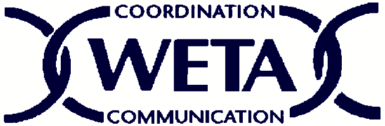 Wisconsin Employment and Training Association, Inc. 1213 N. Sherman Avenue  PMB 324  Madison, WI  53704  (608) 242-4583  http://www.wetainc.orgWETA recognizes the value of excellence in service & employment and believes that when colleagues recognize the professionalism in others, everyone benefits. Any WETA member may submit award nominations. Remaining true to WETA's purpose of furthering the professional development of its members, receipt of a WETA award includes complimentary registration (including meals but not lodging) to the WETA 2019 or 2020 Annual Conference (choice of the award recipient). The Kaleidoscope Business Excellence Award includes complimentary registration and meal for one business representative for the date of the award presentation – October 17, 2019.Please complete a nomination form if nominating a colleague or business.Art Besse Pioneer AwardAs WETA's highest honor, the Art Besse Pioneer Award was created in honor of its namesake, Art Besse, a founding member of WETA and a great humanitarian. He served the people of Wisconsin during a long and successful career with the Wisconsin Department of Corrections. The Art Besse Pioneer Award recognizes individuals whose achievements and excellence in the field of employment and training during a sustained career in the industry have made a profound impact on the lives of others. The nominee does not have to be a WETA member but must be nominated by a WETA member. This award is not given every year.2019 Excellence AwardsEmployment and Training Administration Excellence AwardThe nominee does not have to be a WETA member but must be nominated by a WETA member. The nominee must be an administrator, supervisor, coordinator, project director, planner, or hold another administrative position with an organization that provides employment and training services at any level. The nomination should be based on activities from October 2018 - September 2019.Employment and Training Staff Excellence AwardThe nominee does not have to be a WETA member but must be nominated by a WETA member. The nominee must be a non-administrative staff person who works directly with clients/customers or who supports the staff members who work directly with clients/customers. The nomination should be based on activities from October 2018 - September 2019.Kaleidoscope Business Excellence AwardThe nominee must be an employer that operates in Wisconsin and be nominated by a WETA member. The nomination should be based on the business's contributions to expanding respect for diversity in the workplace, and demonstrating this by hiring, training, and retaining a diverse workforce. The award recipient receives complimentary attendance on Thursday, lunch, and one night of lodging for the WETA 2019 Annual Conference.AND Special for 2019...Workforce Super Hero Award The nominee must be a WETA member nominated by a WETA member. This award recognizes the individual’s demonstrated contributions to Wisconsin’s workforce development and the infrastructure that supports customer service.  The nomination form and attachments must clearly describe the individual’s contributions to professional collaboration, training of colleagues or partner-agencies, and share skills or information that has resulted in better customer service at a local, regional or state level. The award recipient receives complimentary registration fees (including meals but not lodging) for the WETA 2019 or 2020 Annual conference.  The Workforce Super Hero Award also provides for a second registration fee (including meals but not lodging) so that a work colleague of the recipient’s choice who is not a current WETA member may also attend the WETA 2019 or 2020 Annual Conference.Completed nominations should be mailed or emailed no later than September 9, 2019, toWETA Awards CommitteeWisconsin Employment & Training Association, Inc.1213 N. Sherman Avenue, PMB # 324Madison, WI  53704Fax: (608) 242-7403www.wetainc.orgAll nominations must be emailed or postmarked by Monday, September 9, 2019. Members are encouraged to submit nominations in any or all of the above categories. Please note that WETA membership is required for some, but not all, of the award recipients. If you have any questions, call David Skattum at (608) 242-4583.The nomination form is available online at www.wetainc.org
